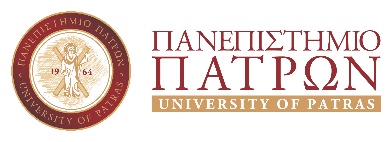 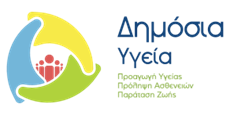 ΑΙΤΗΣΗ«Για εκπόνηση πρακτικής εργασίας»ΕΠΩΝΥΜΟ: ΟΝΟΜΑ: ΑΡΙΘ. ΜΗΤΡΩΟΥ: ΗΜΕΡΟΜΗΝΙΑ: ΠΡΟΣ: ΓΡΑΜΜΑΤΕΙΑ ΤΟΥ ΠΡΟΓΡΑΜΜΑΤΟΣΜΕΤΑΠΤΥΧΙΑΚΩΝ ΣΠΟΥΔΩΝ«ΔΗΜΟΣΙΑ ΥΓΕΙΑ-Public Health»Αποδέχομαι τη συμμετοχή μου ως Επιβλέπων Καθηγητής στην εκπόνηση της πρακτικής εργασίας που θα διενεργηθεί στο φορέα:Υπογραφή Επιβλέποντα(ΟΝΟΜΑ - ΤΙΤΛΟΣ)
Παρακαλώ να εγκρίνετε την αίτησή μου για εκπόνηση πρακτικής εργασίας. Ως επιβλέπων/-ουσα προτείνω τον/την:Ως υπεύθυνο στο φορέα προτείνω τον/την: Ως τίτλο της πρακτικής μου εργασίας προτείνω: Ο/Η Δηλών/-ούσα(Υπογραφή φοιτητή Περίληψη Πρακτικής Εργασίας:Περίληψη Πρακτικής Εργασίας: